Анкета-заявкана участие в XII  Всероссийском заочном конкурсе учебных проектов в образовательной области «Технология» имени М.И. Гуревича1.Фамилия, имя, отчество автора проекта (полностью)     _____Евлантьева Олеся Антоновна___________2. Фамилия, имя, отчество руководителя проекта (полностью)                        ___Синяева Наталья Яковлевна_____3. Тема проекта                  ____Фартук для девочки подростка______4. Адрес образовательной организации Индекс _632770__область (край\округ)__Новосибирская область_____ город) _село Баган Баганского района__ улица___Ленина___ дом ___44__  федеральный телефонный код города _ 383 53 телефон/факс   8-383-53-21-000  e-mail (автора или руководителя) _sinyaevanata@mail.ru_ (указать обязательно) Дата заполнения__14 мая 2019 года___Муниципальное казённое образовательное учреждениедополнительного образования                            Баганский Дом детского творчестваТехнологический проект«ФАРТУК ДЛЯ ДЕВОЧКИ ПОДРОСТКА»Баган, 2019ОГЛАВЛЕНИЕАннотация……………………………………………………….………….…4Обоснование темы проекта…………………………………….…………….5Историческая справка……………………………………..………………….9Теоретическое обоснование………………………….……………………..10Графика…………………………………………………................................15Технологическая документация ……………………………..……………..17Экономическое обоснование …………………………………………........20Экологическое обоснование………………………….…………………….22Презентация проекта (реклама)………………………………………..…...23Самооценка……………………………………………………………….….24Библиографический список…………………………………………………25Приложение А. Фотоматериалы, иллюстрирующие технологическую последовательность выполнения проектного изделия……………..…......26Приложение Б. Правила техники безопасности…………………………...281.АННОТАЦИЯ    Каждая представительница прекрасного пола хочет выглядеть великолепно и красиво в любое время и в любой ситуации. И не менее привлекательной хочется выглядеть при выполнении домашней рутинной работы.    Проект «Фартук для девочки подростка» посвящен изготовлению модного, современного фартука, который скрасит время, проведенное на кухне, и позволит выглядеть великолепно при приеме гостей. Даже нежданные гости не застанут врасплох! Достаточно надеть такой фартук и из домохозяйки вы превратитесь в стильную даму, для которой приготовить праздничный обед просто пустяк и лишь новый повод выглядеть особенно, продемонстрировать свой очередной наряд. Необычный фартук вмиг поднимет настроение и даст почувствовать себя в центре всеобщего внимания.    Проект «Фартук для девочки подростка» позволит как взрослым, так и детям взглянуть по-новому на такую малоприметную вещь как кухонный фартук; раскроет особенности моделирования, пошива современного фартука для кухни и, возможно, вдохновит на создание своей совершенно новой одежды для дома.    Идея и желание создать изделие не похожее на те, что предложены в сети Интернет, а также недостатки некоторых рассматриваемых моделей привели к небольшому открытию. Моделирование фартука на основе чертежа плечевого изделия (а не чертежа фартука, как это принято) даст возможность подчеркнуть особенности фигуры и создавать совершенно новые  модели, отличающиеся своей оригинальностью.    Реализация проекта включает в себя несколько этапов: поисковый, конструкторский, технологический, аналитический. Деятельность по созданию технологического проекта включает в себя: исследовательскую работу, работу по оформлению проектной документации, практическую работу по созданию изделия. Помимо теоретического обоснования выбора темы, в проекте описана технология выполнения фартука для девочки подростка, представлен способ моделирования, а также экономическое и экологическое обоснование, презентация готового изделия.2.ОБОСНОВАНИЕ ТЕМЫ ПРОЕКТА    Идея выбора проектного изделия возникла из-за необходимости все чаще и чаще находиться на кухне и помогать маме, а фартук, изготовленный на уроках технологии  в пятом классе,  со временем  стал мал.    Обдумывая идею проектной работы, я перебрала множество вариантов, пыталась на их основе создать свои эскизы. Но каждый раз я сталкивалась с одной и той же проблемой: отсутствие новизны и оригинальности. Творческий поиск вновь и вновь приводил в тупик. Каждый новый набросок, новая идея – это некое повторение образца, найденного на просторах сети Интернет, с незначительными изменениями.    Но все гениальное – просто! Попытка использовать знания в нестандартной ситуации, соединить, казалось бы, несовместимое венчались успехом. Идея выполнения моделирования фартука на основе чертежа плечевого изделия даст безграничные возможности для полета фантазии, создания изделий, отличающихся новизной и оригинальностью. Мое маленькое открытие позволило без особого труда создать несколько эскизов.    Выполненное проектное изделие будет использовано при сервировке стола и подаче блюд, создания неповторимого образа при встрече гостей. Можно будет использовать его и для  защиты одежды во время приготовления пищи.    При поиске идеи подарка на любой праздник, нарядный фартук станет отличным решением. Использовать материалы данного проекта можно и в коммерческих целях. Подобные изделия отсутствуют на прилавках магазинов, поэтому их изготовление и продажа вполне может стать способом пополнения семейного бюджета.    Цель: создание современного фартука для девочки подростка.    Задачи: 1. Изучить дополнительную литературу об истории возникновения фартука; особенностях конструирования, моделирования, пошива и декоративной отделки; используемых тканях и их свойствах;2. Разработать несколько эскизов фартуков, проанализировать особенности выполнения каждого, сделать выбор в пользу одного из них;3. Рассчитать финансовые затраты на изготовление проектного изделия;4.Подобрать необходимые материалы;5.Изготовить проектное изделие в соответствии с технологической документацией;6.Произвести экологический анализ;8.Оформить проектную документацию в соответствии с требованиями;9. Принять участие в конкурсе проектов;10.Проанализировать итоги проектной деятельности.                                                                                                          Таблица №1Возможные риски при изготовлении изделия    Реализация проекта будет осуществляться в соответствии с планом, представленным ниже.Таблица №2План работы по реализации проектаПланируемые результаты:- воплощение творческой идеи - создание проектного изделия;- развитие навыков конструирования, моделирования, выполнения швейных ручных и машинных работ;- разработка технологического проекта;- развитие умений планировать свою деятельность.Критерии:1.Оригинальность замысла, неповторимость                                                          2.Доступность технологии изготовления                                                                  3.Единичное изделие                                                                                                       4.Удачное цветовое решение (гармония контрастов)                                                   5.Качество выполненных работ (аккуратность, прочность)                                          6.Доступность приобретения используемых материалов                                            7.Легкость в обработке материалов                                                                         8.Выгодность изготовления изделия                                                                        9.Практическое значение изделия, функциональность                                    10.Безопасность для здоровья                                                                             11.Соответствие вкусу 3.ИСТОРИЧЕСКАЯ СПРАВКА    Считается, что первые фартуки появились у мужчин Древнего Египта, которые состояли на службе, а также у фараонов, с целью подчеркнуть свой статус. Их передник выглядел как драпировка из ткани, прикрепленная к кожаному поясу. Позже фартук изготавливался более широким, чтобы его можно было обернуть вокруг тела и закрепить спереди. Фасад этой ложной юбки мог быть трапециевидной, веерной или треугольной формы.     Древние греки также носили фартук, закрепляя его поверх нижней части блузы – хитона. У критских жителей передник одевался наискось, прикрывая бедро одной ноги до колена, и украшался вышитыми узорами. В Древнем Риме фартук носили воины, гладиаторы и жрецы.     В Средневековье передник стал распространяться по Европе. Надеваясь в качестве униформы, он стал неотъемлемой частью одежды кузнецов, сапожников, цеховых мастеров, поваров и различного рода ремесленников.      Со временем он стал атрибутом женского гардероба. Фартуки стали украшением женского платья и приобретались на разные торжества и выезды в свет. Передники были цветными, двойными, с богатой отделкой, кружевами и вышивкой. Мода диктовала обязательное наличие фартука у каждой европейской женщины. Завязывался передник сзади, образуя верхнюю юбку. В особых случаях передник прикреплялся к плащу как модный аксессуар.     В дальнейшем ношение фартука стало традицией и у простого народа. Крестьянские девушки стали носить передники, но только в качестве защиты своей одежды. Шились они из простых и легких материалов, таких, как лен. Богатые дамы носили фартучки с кружевом или вышивкой.     История фартука на Руси зарождается в 17-м веке. Фартук являлся символом плодородия и благополучия. Передник стал частью народного костюма русских женщин. Шился он из хлопчатобумажной, льняной или шерстяной ткани. На праздники носили легкие передники, украшенные лентами, символами природы и вышивкой. Надевался передник на женский сарафан и мог иметь плечи и спинку.     История фартука как украшения богатых дам закончилась после  Первой мировой войны. Женщины взяли на себя обязанности по дому, и передник стал элементом производственной одежды[1].4.ТЕОРЕТИЧЕСКОЕ ОБОСНОВАНИЕ    Первоначально мною были рассмотрены представленные ниже три вида фартуков, отличающихся между собой по крою. Варианты идей        Вариант №1                        Вариант №2                        Вариант №3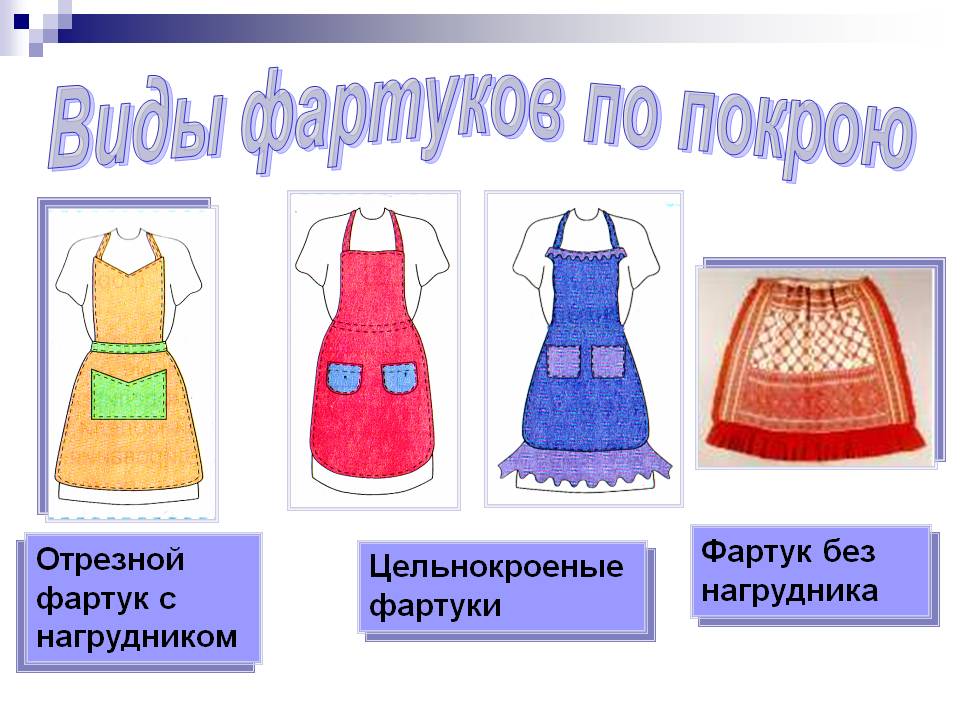 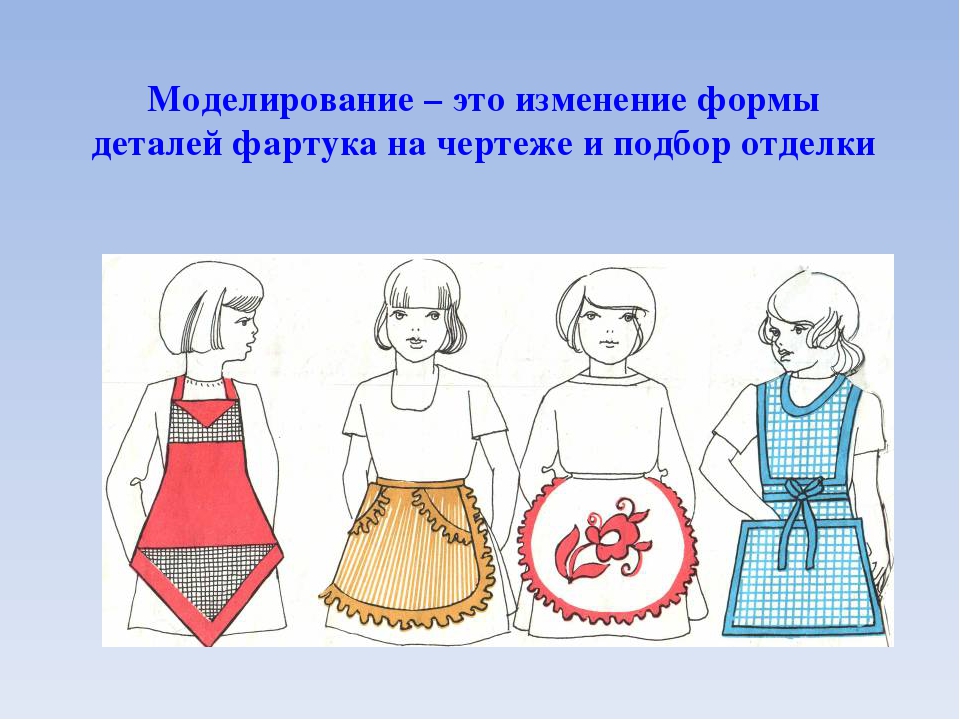      Без нагрудника               Цельнокроеный            Отрезной с нагрудником    Вариант №1.Фартук без нагрудника. Состоит из нижней части, пояса, двух накладных карманов. Имеется декоративная отделка. Рекомендуется выполнять изделие из натуральных тканей.    Достоинства: прост в изготовлении. Уровень сложности выполнения конструирования, моделирования и выполнения швейных работ, на мой взгляд - невысокий.     Недостатки: закрывает только нижнюю часть тела. На его основе достаточно сложно создать оригинальное изделие.    Вариант №2. Цельнокроеный фартук. В данной модели нагрудник и нижняя часть фартука представляют собой одно целое. Держится на фигуре за счет бретелей и пояса. Имеются карманы, расположенные симметрично, декоративная отделка.    Достоинства: уровень сложности выполнения конструирования, моделирования, выполнения швейных работ - ниже среднего. Объем работ лишь немного больше, чем при выполнении модели №1. Практически полностью защищает одежду от загрязнений (в верхней и нижней части).    Недостатки: ограниченные возможности при моделировании, что не позволяет создать изделие, отличающееся новизной.    Вариант №3. Фартук отрезной с нагрудником. Представляет собой изделие, состоящее из нижней части фартука (с карманом) и нагрудника, которые соединяются между собой. Имеются бретели и пояс.    Достоинства: уровень сложности выполнения работ – средний. Больше возможностей при моделировании. С помощью изменения формы нагрудника и нижней части фартука можно разработать больше вариантов моделей, чем при моделировании фартука без нагрудника.     Недостатки: сложно создать оригинальное изделие, отличающееся новизной. В процессе моделирования изделия получаются однотипными, схожими в создании, отличие заключается лишь в форме нагрудника и нижней части фартука. Применение различных способов декорирования не дает возможности отличиться оригинальностью.    Во всех изученных мною источниках рекомендуется использовать натуральные ткани для создания фартука (льняные или хлопчатобумажные).     Достоинства: гигиенические свойства, легко впитывают влагу, не доставляют проблем при стирке и выполнении влажно-тепловой обработки.    Недостатки: сильно мнутся, в процессе эксплуатации изделие теряет свой первоначальный вид (цвет изделия меняется после стирки, деформируется форма). Небольшой ассортимент тканей. Высокая цена. Можно приобрести натуральные ткани менее дорогие, но их плотность мала, что приведет к созданию изделий низкого качества.    Проанализировав все достоинства и недостатки рассматриваемых моделей, я отдала предпочтение варианту №3 (отрезной фартук с нагрудником). Следующий шаг – создание эскиза оригинального изделия.    При поиске идеи для вдохновения, в сети Интернет я рассматривала различные варианты выполнения отрезных фартуков с нагрудником, и заметила один недостаток – нагрудник не повторяет форму тела, часто топорщится и смотрится не достаточно эстетично. Как же исправить этот недостаток? Это вопрос не давал мне покоя. Для устранения подобного дефекта можно использовать защипы или вытачки. И тут у меня появилась идея использования чертежа плечевого изделия для моделирования фартука. Это именно то, что я искала! При этом появится больше возможностей для творчества, можно выполнить моделирование большого числа моделей фартуков.    Второй момент, на котором я заострила свое внимание – это используемые материалы. Современные ткани, будь то смесовые или синтетические, обладают достаточно хорошими характеристиками (не мнутся, не линяют, долговечны, обладают хорошими гигиеническими свойствами). И так как идея проекта создание – яркого, необычного фартука я решила поэкспериментировать с используемыми материалами. При посещении магазинов, выяснилось, что цена за 1 метр смесовых тканей превышает 600-700 рублей. Такие ткани покупают нечасто, поэтому их ассортимент невелик.  Магазины ориентируются на более дешевые, пользующиеся спросом синтетические материалы. Наиболее оптимальными по цене и отличающиеся разнообразием цветов оказались: пикачу и габардин. Именно их я и попробую использовать при изготовлении проектного изделия.    На основе вышеизложенного я разработала свои варианты изделий.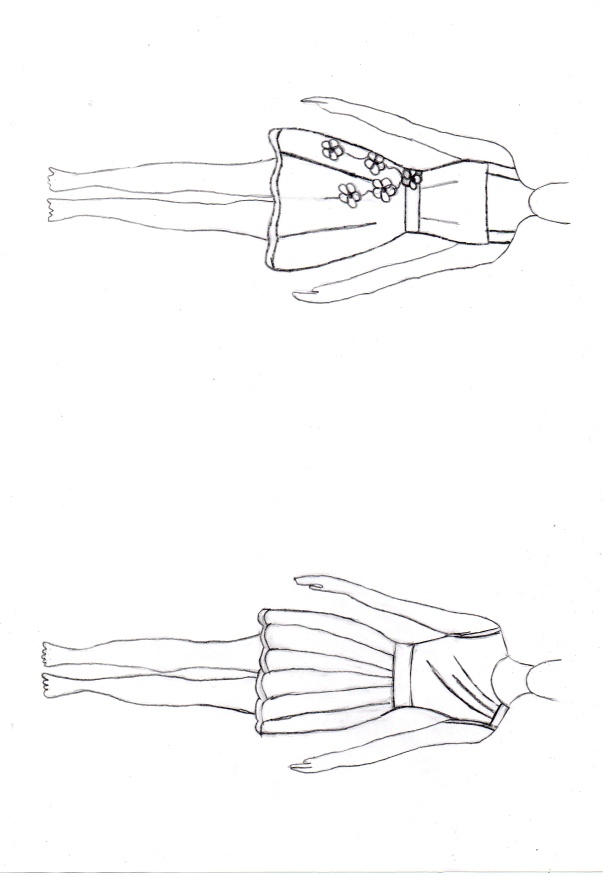 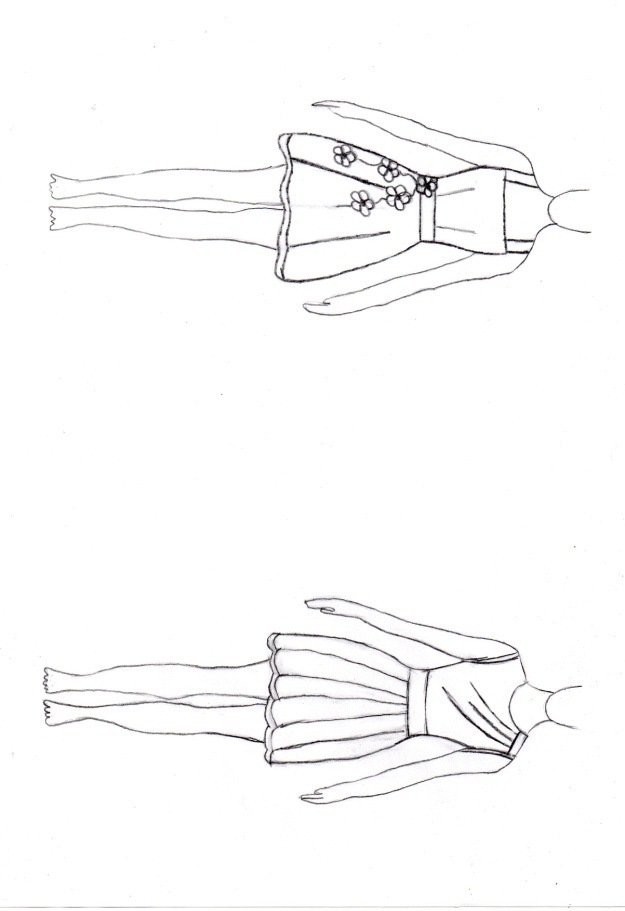 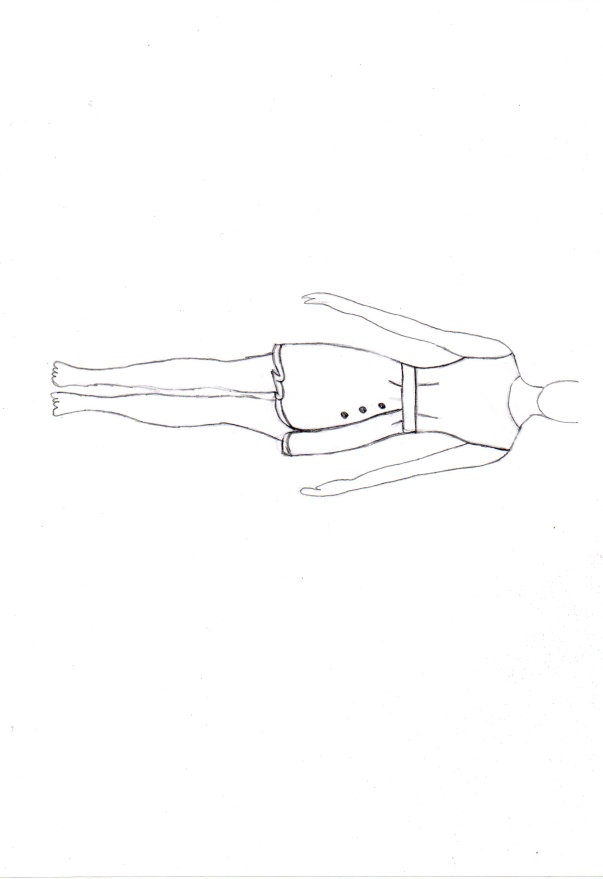                    Модель №1                      Модель №2                       Модель №3              Модель № 1 самая сложная и интересная. Фартук достаточно необычный. Имеет кокетку и мягкие складки. Для удобной носки подобного изделия необходимо будет выкроить не только полочку, но  кокетку спинки, так как использование бретелей в данном случае не подходит. Нижняя часть фартука с использованием мягких складок. Чтобы изделие получилось более эффектным желательно комбинировать цвета. Например, кокетки (спинки и полочки), пояс – белого цвета. Полочка и нижняя часть фартука – персикового. Используемые ткани: пикачу или габардин. Пройма, боковые и нижние срезы обработаны косой бейкой.    Модель №2 подчеркнет достоинства фигуры хозяйки. Модель предполагает перенос нагрудной вытачки в талиевую и достаточно простое моделирование лифа изделия. Нижняя часть фартука с красивыми фалдами получается за счет закрытия вытачки и сильного расширения. Низ изделия закруглен. Края обработаны косой бейкой, выполнена декоративная подвеска. Пояс к изделию не притачивается для того чтобы с ним можно было «поиграть» - завязать спереди, либо сзади. Предполагается комбинирование цветов: зеленый, белый, сиреневый. Используемые ткани: пикачу или габардин.    Модель №3 помимо передней части предполагает моделирование кокетки спинки, так как использование бретелей в данном случае нецелесообразно. Верхняя часть фартука с обязательным использованием вытачек. Нижняя часть фартука представляет собой юбку с запахом. Края изделия обработаны косой бейкой контрастного цвета. Используемые материалы: пикачу или габардин сиреневого цвета, косая бейка -  белого. Наличие крупных пуговиц дополняет образ изделия.    После обдумывания и анализа от модели № 1 пришлось отказаться. Принцип моделирования понятен, но опыта работы с подобными тканями у меня нет и вызывает опасения способность ткани к драпировке (будут ли красиво лежать складки). Выбор между моделью №2 и №3 был сложным. Но в пользу этой модели №2  сыграл более нарядный вид. Это изделие полностью отвечает моей задумке. Для придания большей декоративности и оригинальности изделия для изготовления лифа будет использовано кружево (второй слой), хотя это и  предполагает увеличение финансовых затрат на приобретение кружева,  Таблица №3Обоснование предметной информации и практического опыта5.ГРАФИКА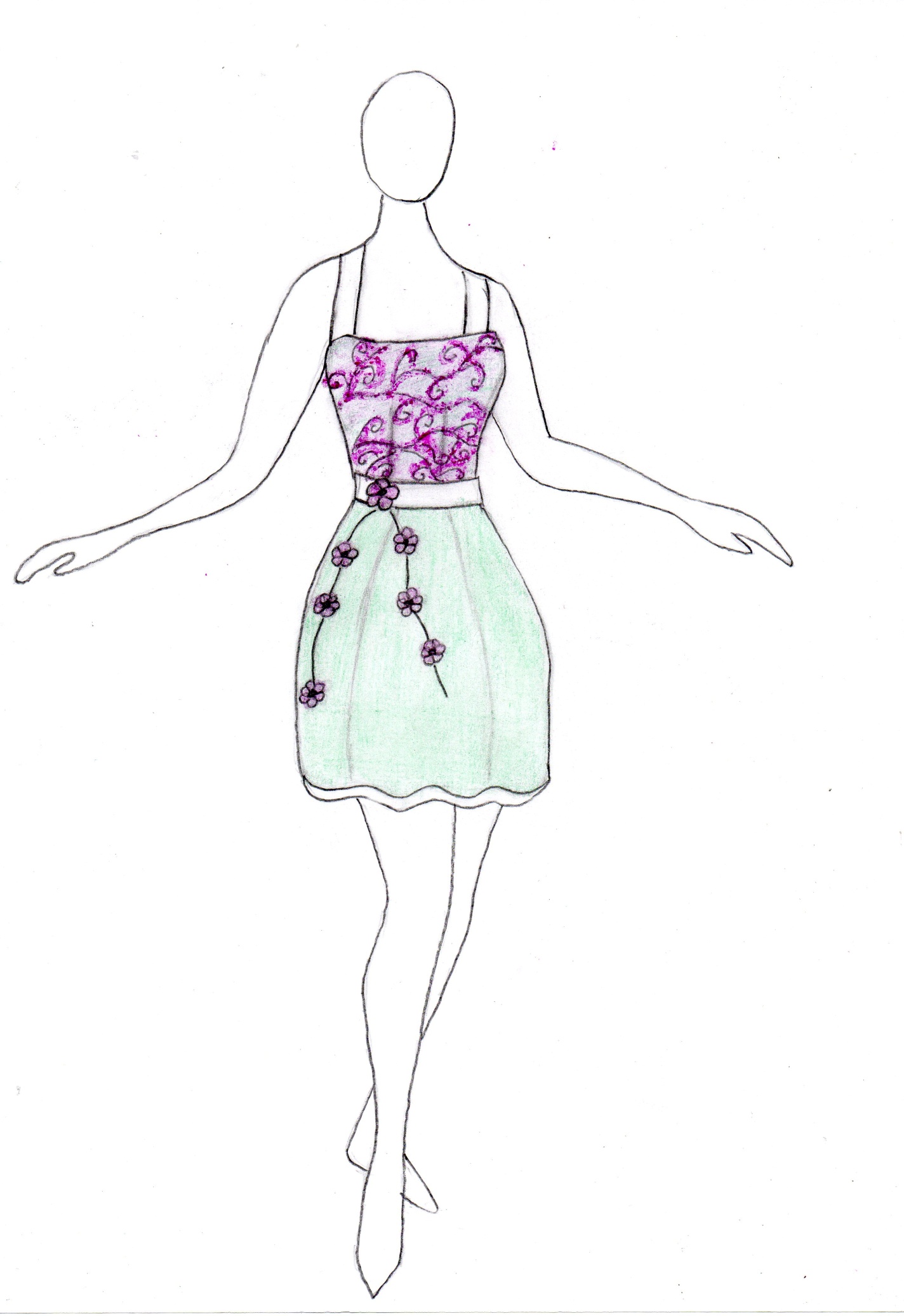 Моделирование фартука на основе чертежа плечевого изделия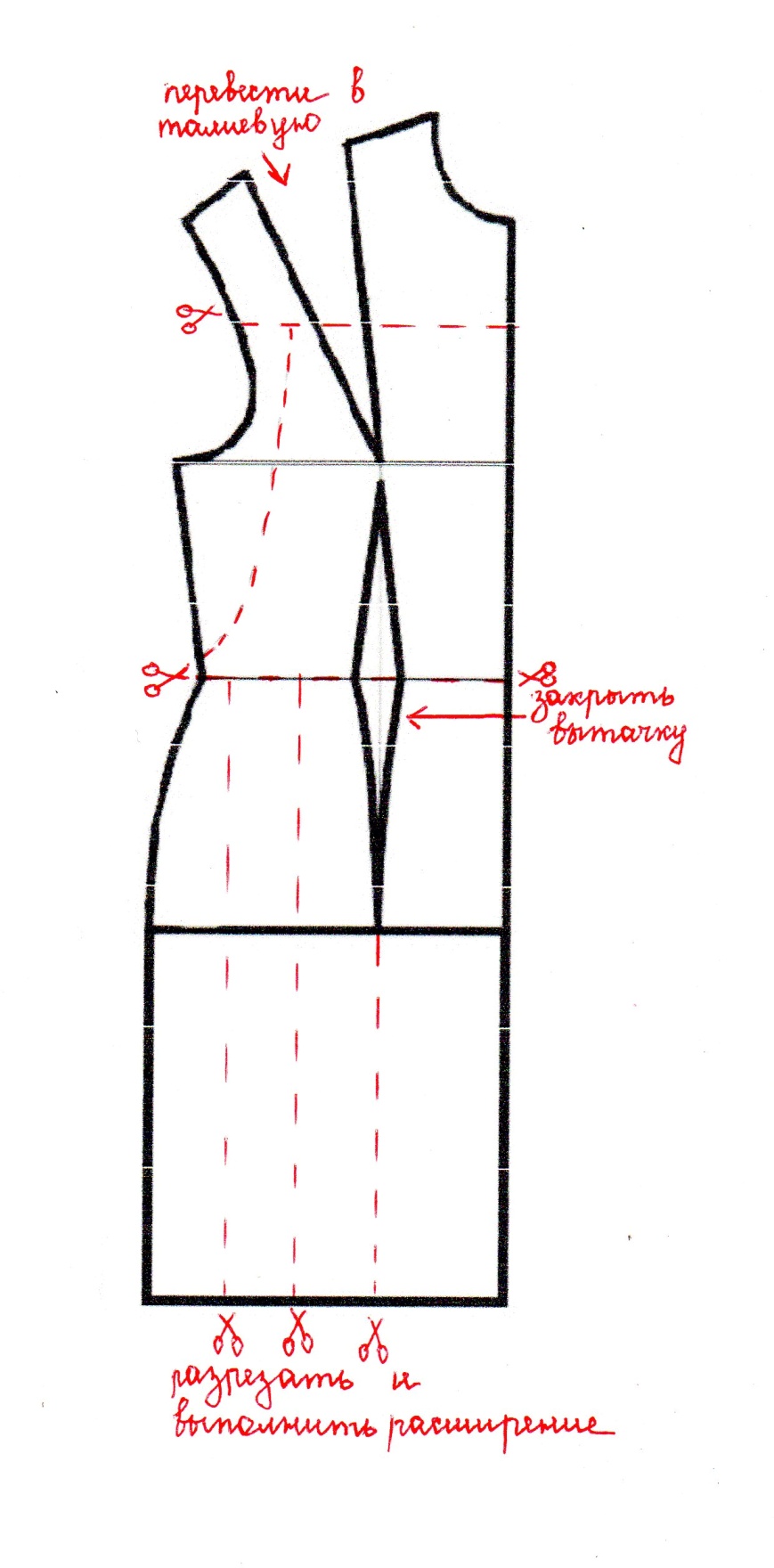 6.ТЕХНОЛОГИЧЕСКАЯ ДОКУМЕНТАЦИЯДля изготовления проектного изделия было использовано следующее оборудование:1.Швейная машина «Bernette 2066» (для стачивания деталей проектного изделия).Основные технические характеристики:напряжение питания 220 V;частота сети 50/60 Hz;освещение 15 Вт;мощность мотора 70 Вт;вес 9 кг.2. Бытовой оверлок VS 340D «Leader» (для обработки краев изделия и предотвращения их осыпания).Основные технические характеристики:напряжение питания 220 V;частота сети 50/60 Hz;освещение 15 Вт;вес 7 кг.3. Утюг электрический паровой Ergolux (для выполнения влажно-тепловой обработки ткани).Основные технические характеристики: напряжение питания 220-240 V;частота сети 50/60 Hz;потребляемая мощность 1600 Вт.4.Термопистолет «Hammer»GN-07 для соединения декоративных элементов из атласной ленты.	Основные технические характеристики:напряжение питания 220 V;мощность 60 Вт;вес 0,210 кг;диаметр клеевого стержня 7 мм.                      Таблица №4Технологическая карта изготовления фартука                                                                                                                    Таблица №5Технологическая карта изготовления декоративной подвески    В Приложении А представлены фотоматериалы, подробно иллюстрирующие технологическую последовательность изготовления фартука и декоративной подвески.7.ЭКОНОМИЧЕСКОЕ ОБОСНОВАНИЕТаблица №5Примерный расчет полных затрат*с целью уменьшения затрат на изготовление фартука решено было не покупать белый габардин (так как его требуется небольшое количество и он в достаточном количестве имеется в кабинете). Габардин был принят в дар для изготовления пояса и бретелей.Таблица №6Непосредственные финансовые затраты8.ЭКОЛОГИЧЕСКОЕ ОБОСНОВАНИЕ    Для практической работы по реализации проекта необходимо соблюдать следующие правила безопасной работы:1.Правильная организация рабочего места;2.Техника безопасности при работе с колющими и режущими предметами;3. Техника безопасности при работе на электрической  швейной и краеобметочной машине;4.Техника безопасности с электронагревательными приборами (утюг, клеевой термопистолет);    В Приложении Б представлены подробные инструкции с правилами по технике безопасности, необходимые при выполнении проектного изделия.    Технология изготовления фартука с помощью швейной машины – это экологически чистое производство.   Так как при конструировании, моделировании и выполнении швейных работ не происходит выбросов вредных веществ, загрязняющих окружающую среду и атмосферу. Процесс изготовления проектного изделия – практически безотходный процесс. Выполнение фартука не представляет опасности для здоровья и жизнедеятельности человека. Изделие безопасно в использовании.    Рекомендации по дальнейшему использованию и уходу:1.Использовать изделие только по назначению;2.Не совершать агрессивных воздействий;3.Изделие можно стирать. Рекомендуется стирка при температуре 40 градусов;4.Сушка естественным образом;5.Влажно-тепловая обработка при температуре до 150 градусов; кружевная часть лифа при температуре не более 110 градусов9.ПРЕЗЕНТАЦИЯ ПРОЕКТА (РЕКЛАМА)    Вот и наступил  этот момент! Изделие готово! Оно получилось именно таким, каким я его и задумывала. Все страхи и опасения позади. Я довольна полученным результатом. Первое испытание изделия прошло при приеме гостей. Фартук удобен при носке, не стесняет движений, придает праздничный вид. При приготовлении пищи декоративную подвеску на всякий случай можно снять.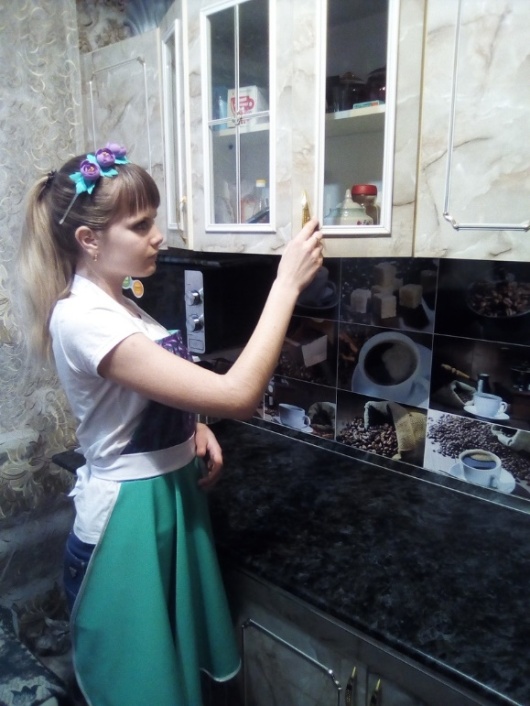 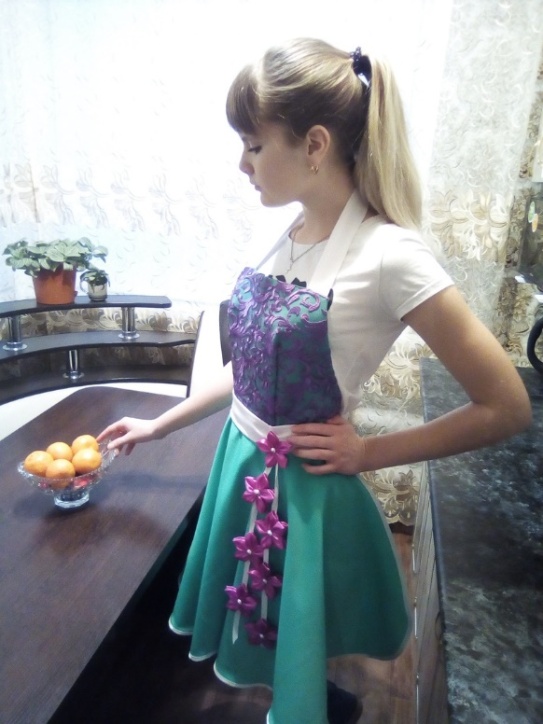 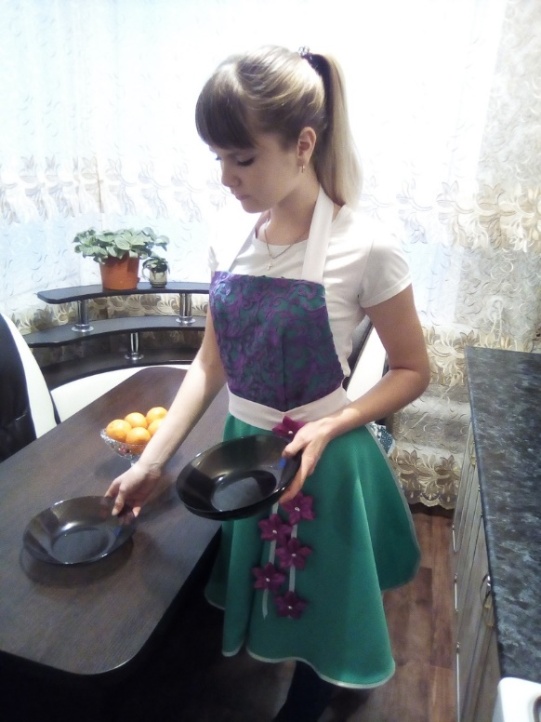 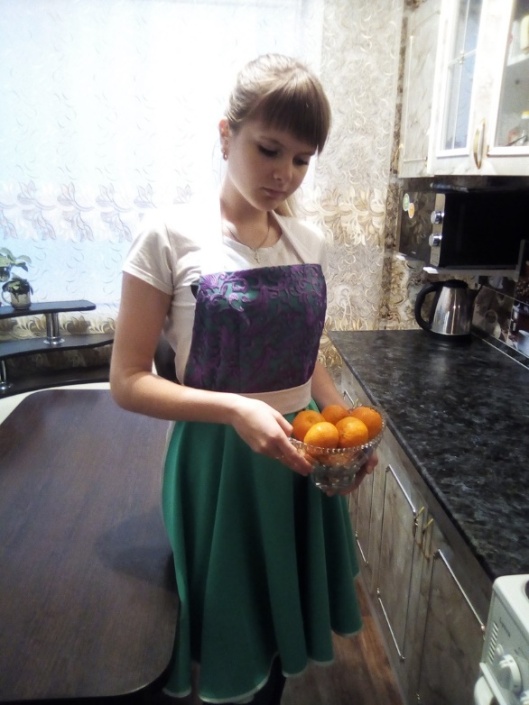 Модной на кухне быть я хочу!В этом поможет мне ткань пикачу.А  для позитивного настроя Нужен фартук правильного кроя.Я буду гордо стоять у плитыВ фартуке дивной красоты!10.САМООЦЕНКА    Выполненный мною фартук полностью отвечает первоначально определенным мною критериям и требованиям выполнения проектного изделия. Проведу оценку выполненной мною работы.                                                                                                               Таблица №7                         Оценка выполненной работы                       Основная сложность заключалась в поиске совершенно новой оригинальной идеи. Все способы обработки основных узлов изделия были мне знакомы. Трудности возникли лишь при обработке вытачек.     Считаю, что справилась с поставленными задачами и достигла намеченной цели. Мою работу по достоинству оценили педагоги и одноклассники. Изделие вызвало «море» восторга и похвалы. А некоторые не поверили, что изделие выполнено своими руками, а не куплено в магазине.БИБЛИОГРАФИЧЕСКИЙ СПИСОК1.История фартука с древности и до современности //FB.ru / URL: http://fb.ru/article/164223/istoriya-fartuka-s-drevnosti-i-do-sovremennosti (дата обращения  27.12.2018 г.г.) 2.Прикольные стихи к подарку фартук // Порздравок / URL: http://pozdravok.ru/pozdravleniya/podarki/fartuk (дата обращения 10.01.2019 г.)3.Правила техники безопасности при выполнении ручных работ (шитьё, вышивка, вязание) // Miadolla / URL: http://miadolla.ru/articles/4 (дата обращения 11.01.2019 г.)4.Фартук. Снятие мерок // kopilka urokov.ru / URL:https://kopilkaurokov.ru/tehnologiyad/uroki/fartuk_sniatiie_mierok_dlia_postroieniia_chiertiezha_fartuka5. Чернякова В.И. Технология обработки ткани: Учебник для 5 класса общеобразовательных учреждений / В.Н.Чернякова. -  М.: Просвещение, 2000.-127 с.ПРИЛОЖЕНИЕ АФотоматериалы, иллюстрирующие технологическую последовательность  выполнения проектного  изделия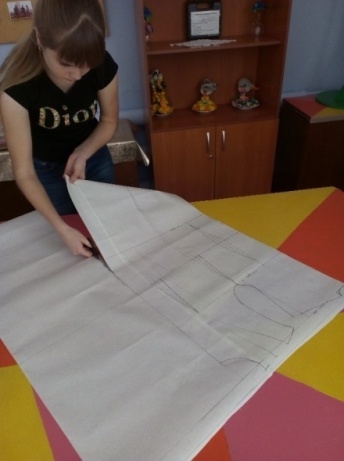 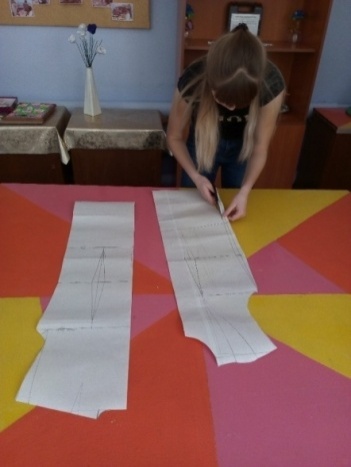 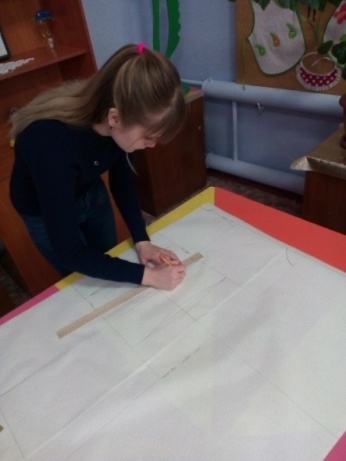 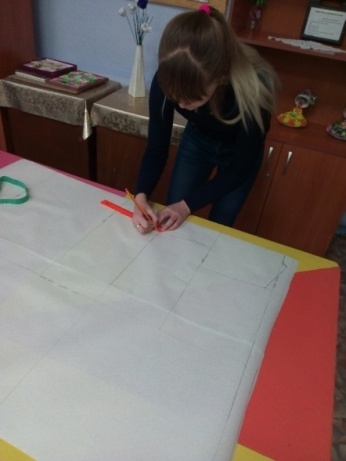 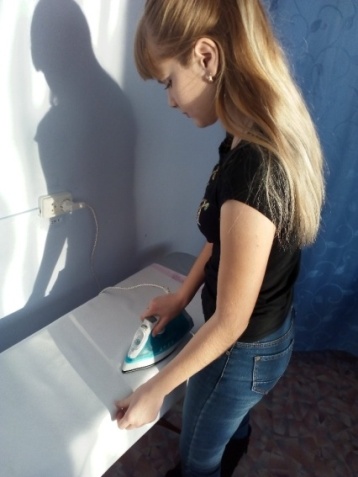 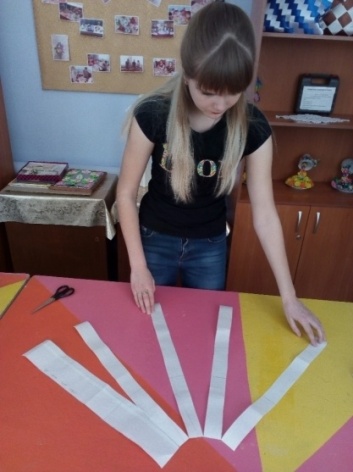 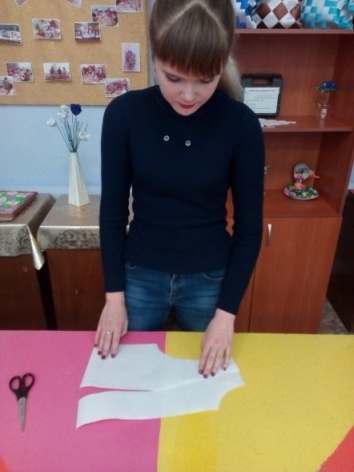 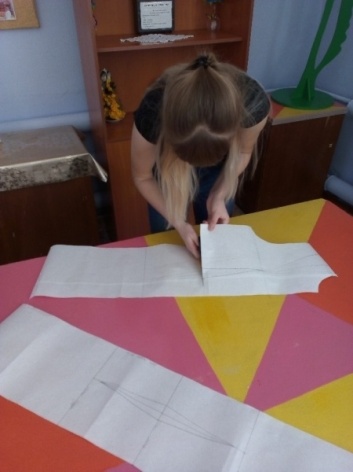 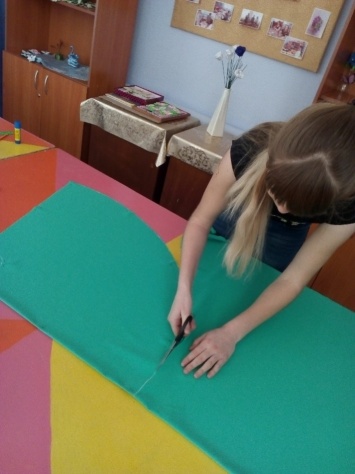 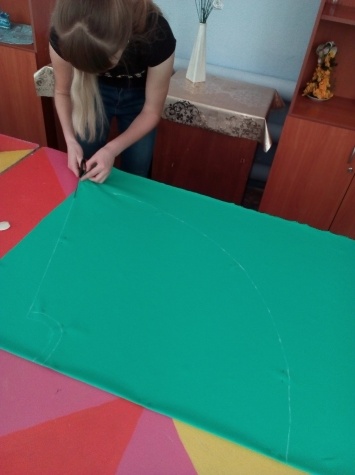 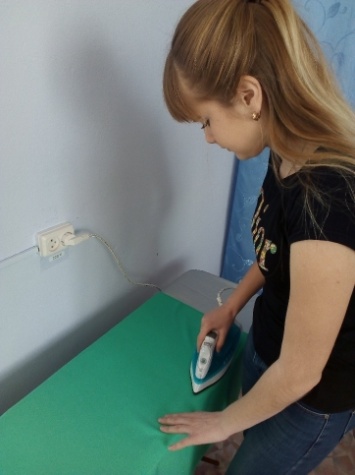 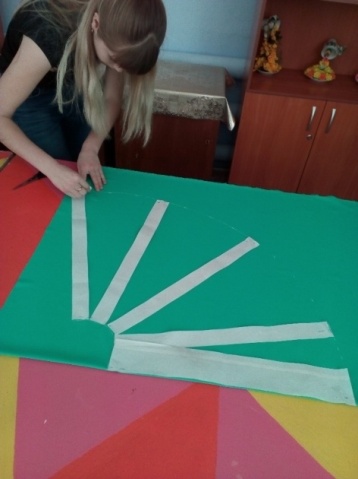 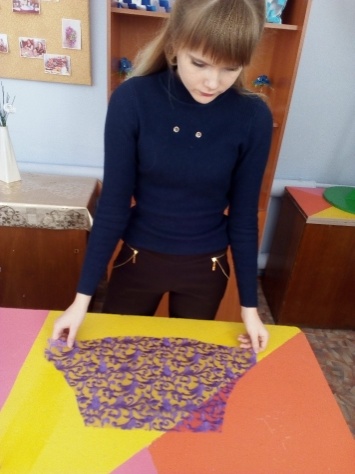 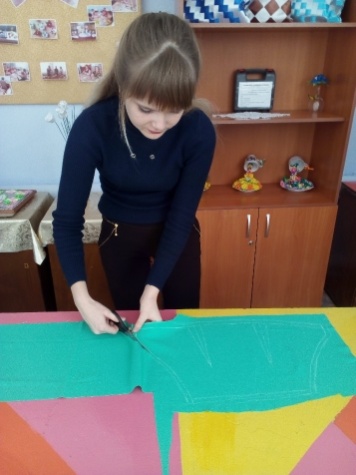 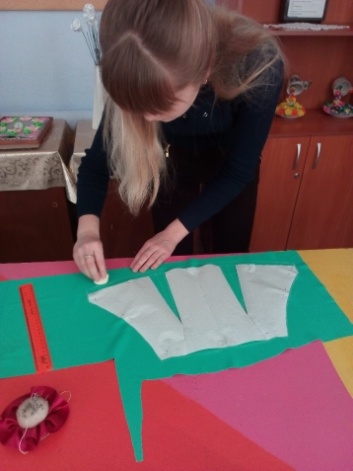 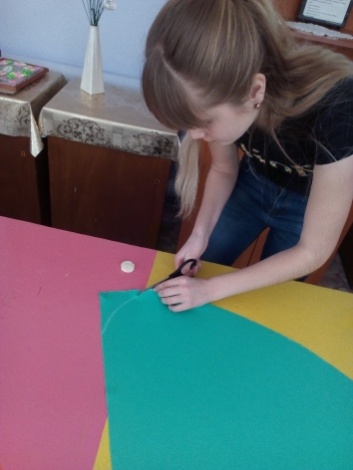 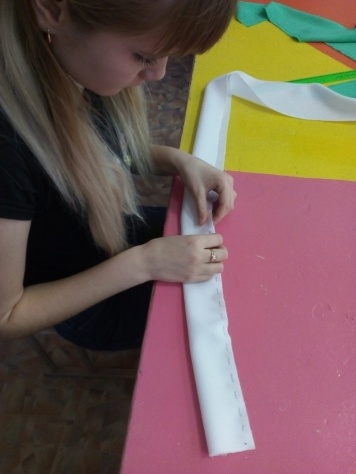 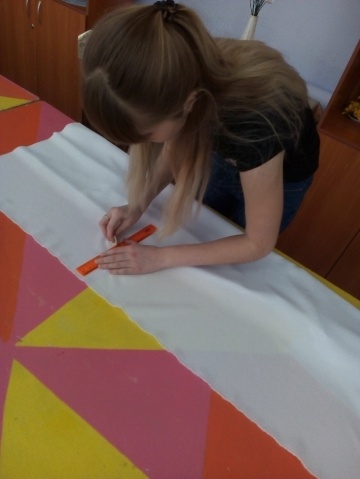 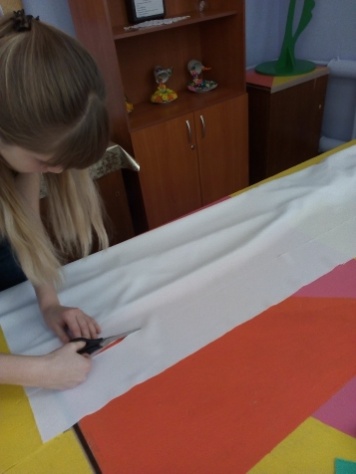 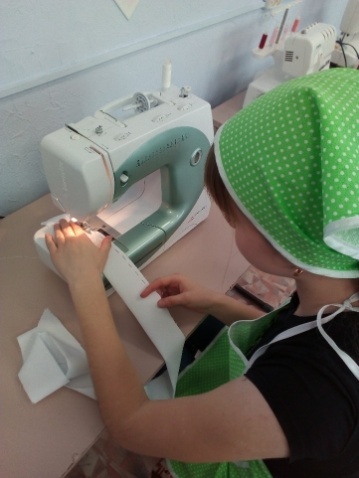 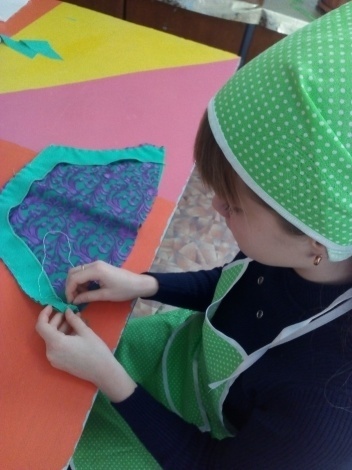 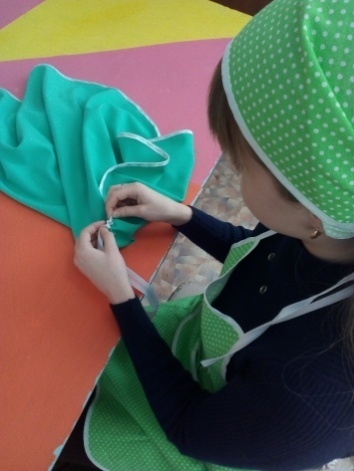 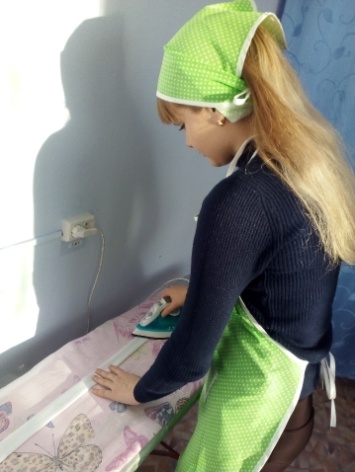 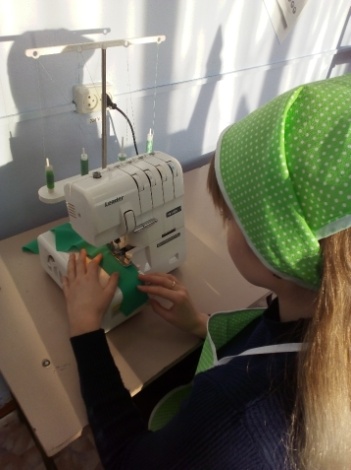 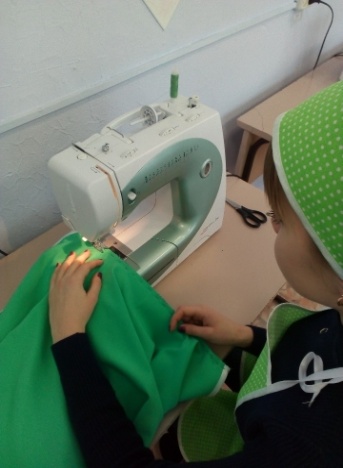 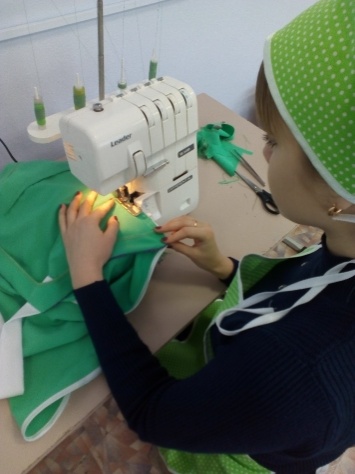 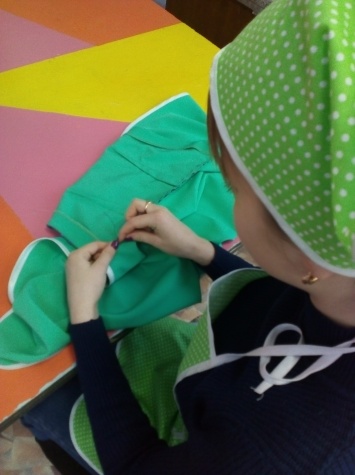 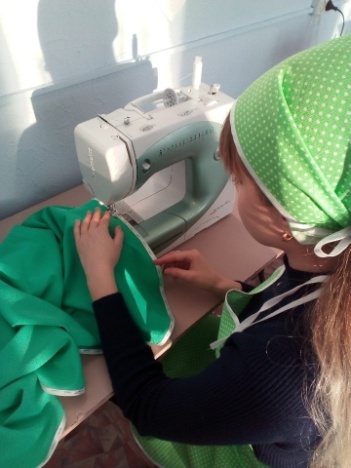 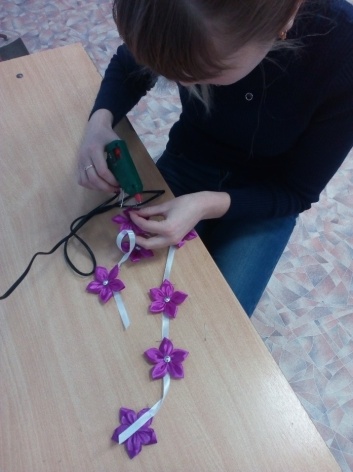 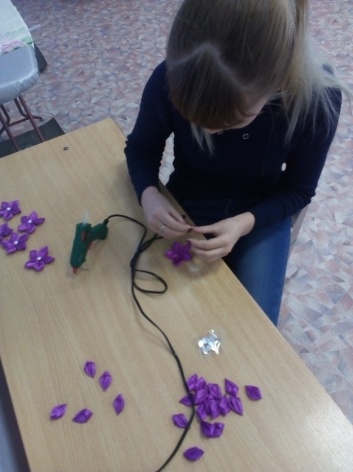 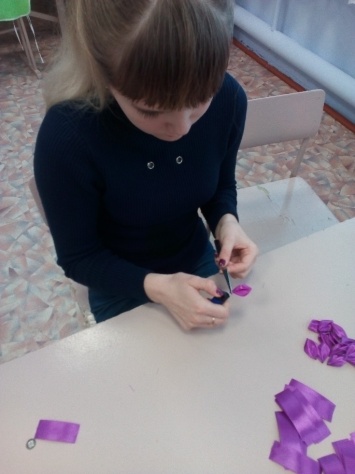 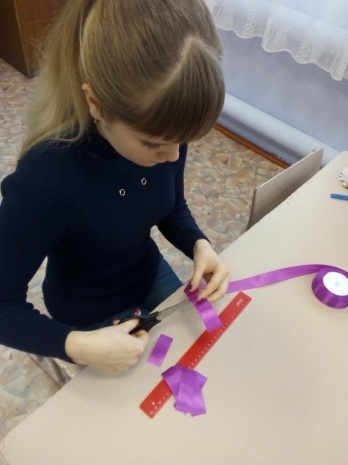 ПРИЛОЖЕНИЕ БПравила техники безопасностиПри работе с иглами и булавками:1.Храните иголки и булавки в определённом месте (специальной коробке, подушечке и т. д.), не оставляйте их на рабочем месте, ни в коем случае не берите иголку, булавки в рот и не вкалывайте их в одежду. Не оставляйте иголку и булавки в изделии;2.Используйте при шитье наперсток;3.Не используйте в работе ржавые иглы и булавки;4.Выкройки к ткани прикрепляйте острыми концами булавок в направлении от себя;5.Куски сломанных иголок или булавок собирайте и выбрасывайте, завернув в бумагу;6.Посчитайте количество взятых иголок и булавок перед началом работы и их количество по окончанию работы, оно должно совпадать.При работе с ножницами:1.Храните ножницы в футляре и в недоступном месте для детей; 2.Во время работы не оставляйте лезвия ножниц открытыми;3.Не держите ножницы острием вверх, а также не используйте их при ослабленном центральном креплении;4.При работе внимательно следите за направлением резки. Не режьте на ходу;5.Во время работы удерживайте материал левой рукой так, чтобы пальцы были в стороне от лезвия.При работе на швейной машине:1. Электрическая швейная машина должна быть заземлена.2. Перед работой волосы убирать под косынку. Концы косынки не должны свисать.3. Не наклоняться близко к движущимся частям машины и не держать пальцы рук около лапки во избежание прокола иглой.4. Перед стачиванием убедиться в отсутствии булавок или игл на линии шва и в изделии.При работе с утюгом:1. Не оставлять утюг, включенный в электрическую сеть, без присмотра.2. Утюг ставить на подставку.3. При выполнении влажно-тепловой обработки обязательно использовать диэлектрический коврик.3. Отключая утюг, следует браться за корпус вилки.4. Следить за работой утюга, о всех неисправностях сообщать учителю.5. Следить за тем, чтобы утюг не касался шнура.При работе с клеевым пистолетом:1. Перед включением убедитесь в отсутствии повреждений на корпусе пистолета и шнуре;2. Если на сопле остался старый затвердевший клей, его необходимо удалить; 3. Включенный пистолет устанавливается на ровную устойчивую поверхность, под него подкладывается лист бумаги, а под сопло фольга для сбора стекающего клея; 4. Ни в коем случае нельзя прикасаться руками к металлическому носику термопистолета; 5. Во время работы не следует надевать свободную одежду. Лучше сделать выбор в пользу плотных прочных тканей, которые защитят от ожога при попадании разогретого клея; 6. Длинные волосы максимально убираются, украшения снимаются;7. Внимательно следите, чтобы сопло пистолета всегда было повернуто в противоположную от вас сторону; 8. При попадании горячего клея на кожу следует немедленно опустить руку в холодную воду и только тогда удалить застывший клей! Запрещено счищать не застывший клей с кожи без охлаждения! Это может привести к серьезной травме кожных покровов!Выполнила:                                                       учащаяся 9 «А» классаЕвлантьева Олеся АнтоновнаРуководитель:Синяева Наталья Яковлевна, педагог дополнительного образования, учитель технологии (по совместительству)№Возможные рискиПути их преодоления1Ограниченный выбор смесовых тканей и наличие единственного магазина в селе по продаже текстильных материалов ставит под угрозу выполнение проектаЗаменить смесовые ткани на синтетические, но учитывать при этом их свойства и возможность использования при изготовлении подобных изделий. Попытаться посетить магазины по продаже текстильных материалов в ближайших населенных пунктах2Моделирование и особенности выполнения фартука могут вызвать затруднения, в результате изделия может получиться не таким, каким задумывалосьОбратиться за помощью и советом к учителю №Мероприятия по реализации проектаСрокиСодержаниеУчастникиРезультат1Выбор темы проекта 23-25 декабря 2018 г.Обдумывание идеи проекта, выбор темыАвторВыбрана тема для создания проекта2Определение целей и задач, обоснование темы проекта25 декабря 2018 г.Изучение дополнительной литературы, формулировка целей и задач проектаАвторОпределены и сформулированы цели и задачи проекта3Анализ возможных вариантов, поиск оригинальной идеи создания проектного изделия25-28 декабря 2018 г.Изучение особенностей моделирования и пошива разных видов фартуков (по крою)Автор, руководитель Синяева Н.Я.Решено опробовать идею конструирования фартука на основе чертежа плечевого изделия4Определение факторов риска 28декабря 2018 г.Определение предполагаемого результата и просчет возможных рисков; консультации с педагогомАвтор, руководитель Синяева Н.Я.Определены факторы риска 5Выполнение графического изображения будущего изделия28 декабря 2018 г.Изображение эскиза проектного изделияАвторИзображение в цвете готово6Приобретение необходимых материалов 29декабря 2018 г.Поход по магазинам, приобретение необходимых материаловАвторМатериалы приобретены8Выполнение изделия с учетом требований технологии и дизайна4-10 января 2019 г.Работа в школьной мастерской по конструированию, моделированию, выполнению швейных работАвторИзделие выполнено9Разработка и оформление технологической документации25 декабря 2018 г.- 15 января 2019 г.Работа по написанию, редактированию и оформлению проектной документации в соответствии с требованиями под руководством педагогаАвтор, руководитель Синяева Н.Я.Проектная документация составлена и оформлена10Участие в конкурсе проектовАпрель-май 2019 г.Подача заявки, отправка работыАвтор, руководитель Синяева Н.Я.Работа отправлена, получение сертификата11Анализ результатовМай –июнь 2019 г.Анализ результатов конкурса, определение своих сильных и слабых сторонАвтор, руководитель Синяева Н.Я.Приобретение полезного опыта, который поможет при создании индивидуального проекта для итоговой аттестации в 11 классеУчебный предметТематика (содержание) используемой информацииПрактический опытХарактер интеграциис технологиейНа каких этапах проектной деятельности реализуетсяИсторияИстория возникновения фартукаРазвитие навыков работы с дополнительной литературой; приобретение новых  исторических знаний Оформление исторической справки проекта ПоисковыйИЗОГрафика, особенности ее выполнения; эскиз изделияСовершенствование навыков выполнения графических изображенийСоздание эскиза изделия КонструкторскийХимия Свойства материаловРабота с тканью, атласными лентамиЗнание основ материаловеденияТехнологическийТехнологияТехнология изготовления фартукаСовершенствование навыков швейных ручных и машинных работ Технологическая последовательность выполнения швейного изделияТехнологический Экономика, математикаРасчет финансовых  затрат на изготовление изделияСовершенствование вычислительных навыков, формирование экономического мышленияЭкономическое обоснование проектаАналитическийЭкологияОценка влияния процесса создания изделия и его использование на окружающую среду, и здоровье человекаАнализ влияния на экологическую среду и здоровье человекаЭкологическое обоснование проекта АналитическийИнформатикаРабота в поисковых системах, текстовом редакторе WordОпыт работы в текстовом редакторе (набор текста, вставка изображений); опыт работы в поисковых системахПоиск информации, оформление проектной документацииПоисковый, конструкторский, технологический, аналитический этапыРусский языкЗнание правил орфографии, грамматики, синтаксиса Применение знаний по русскому языку при написании текста проектаОформление проектной документацииАналитическийЛитератураЛогика, последовательность, правильность построения предложенийСоставление текста технологического проектаОформление проектной документацииАналитический№ОперацияМатериалыОборудование и инструменты1Снятие мерок, необходимых для выполнения чертежа плечевого изделияСантиметровая лента, шнурок2Построение чертежа плечевого изделияБумагаЛинейка, карандаш, ластик3МоделированиеБумага, на которой выполнен чертеж изделияКарандаш, ножницы, клей4Подготовка ткани к раскрою: выявление дефектов; определение лицевой и изнаночной стороны, направления долевой нити; декатирование тканиТкань (пикачу, кружево)Гладильная доска, утюг5Раскладка выкроек на ткани, определение припусков на швыТкань, выкройкаПортновский мел, булавки6Раскрой изделия (лиф, обтачка, нижняя часть фартука, пояс, бретели)ТканьНожницы7Сметывание двух слоев лифа (для удобства работы в дальнейшем), вытачекДетали лифаНитки, игла, ножницы, булавки8Стачивание вытачек, их влажно-тепловая обработкаЛиф изделияШвейная машина, нитки, игла, гладильная доска, утюг9Сметывание бретели, поясаДетали пояса, бретелиНитки, игла, ножницы10Стачивание бретели, поясаДетали пояса, бретелиШвейная машина, нитки, ножницы11Выворачивание деталей бретели, пояса; их влажно-тепловая обработкаДетали пояса, бретелиГладильная доска, утюг12Примерка для определения длины бретелиЛиф, бретельБулавки13Обработка обтачки на краеобметочной машинеТкань (обтачка)Оверлок, нитки ножницы14Приметывание обтачки к лифу + бретельДетали лифа, обтачки, бретелиНитки, игла, ножницы15Обработка срезов нижней части фартука косой бейкойНижняя часть фартука, косая бейкаНитки, игла, ножницы16Сметывание лифа и нижней части фартукаЛиф, нижняя часть фартукаНитки, игла, ножницы17Стачивание лифа и нижней части фартукаЛиф, нижняя часть фартукаНитки, игла, ножницы18Обработка среза на краеобметочной машинеЛиф, нижняя часть фартукаНитки, игла, ножницы19Окончательная влажно-тепловая обработкаГотовое изделиеГладильная доска, утюг№ОперацияМатериалыОборудование и инструменты1Нарезка атласной ленты Атласная лентаНожницы2Создание лепестков, обработка краев лентыАтласная лентаЗажигалка3Соединение лепестков в соцветияДетали лепестков из лентыКлеевой пистолет4Соединение полубусины с соцветиемСоцветия из лент, полубусиныКлеевой пистолет5Создание композиции, соединение декоративных элементовАтласная лента (белая) – основа подвески, цветы из атласной лентыКлеевой пистолет№Наименование материалов, инструментов и оборудованияЕд.измеренияКол-воЦена за ед.измеренияЦенаУсловия использования1Ткань (пикачу зеленка)Погон.метр1 м380 руб.380 руб.Покупка2Ткань белая (габардин)Погон.метр0,2м230 руб.46 руб.Получен в дар*3Кружево (сетка сиреневая)Погон.метр0,3 м1050 руб.315 руб.Покупка4Атласная лента (сиреневая, шир. 2,5 см)Погон.метр6 м5 руб.30 руб.Покупка5Атласная лента белая, шир 1,2 см)Погон.метр13 руб.3 руб.3 рубля6НиткиШт.1	20 руб.	20 руб.Покупка7Стержень для клеевого пистолетаШт.111 руб.11 руб.Покупка8Полубусиныуп./ 10 шт.210 руб.13 руб.Покупка9ИглаШт.13 руб.-Безвозмездная аренда в школе10ЛинейкаШт.110 руб.-Безвозмездная аренда в школе11НожницыШт.1100 руб.-Безвозмездная аренда в школе11Швейная машинаШт.117 700 руб.-Безвозмездная аренда в школе12ОверлокШт.117 790 руб.-Безвозмездная аренда в школе13Гладильная доскаШт.1700 руб.-Безвозмездная аренда в школе14УтюгШт.1   850 руб.-Безвозмездная аренда в школе15Клеевой термопистолетШт.1350 руб.-Безвозмездная аренда в школе№Наименование материалов, инструментов и оборудованияЕд.измеренияКол-воЦена за ед.измеренияСтоимость1Ткань (пикачу зеленка)Погон.метр1,2 м380 руб.380 руб.2Кружево (сетка сиреневая)Погон.метр0,3 м1050 руб.315 руб.3Атласная лента (сиреневая, шир. 2,5 см)Погон.метр6 м5 руб.30 руб.4Атласная лента (белая, шир.1,2 см)Погон.метр13 руб.3руб.5НиткиШт.120 руб.20 руб.6Стержень для клеевого пистолетаШт.111 руб.11 руб.7Полубусиныуп./ 10 шт.220 руб.20 руб.ИТОГО:ИТОГО:ИТОГО:ИТОГО:779 руб.№КритерийMax баллСамооценка в баллах1Оригинальность замысла, неповторимость                                                          552Доступность технологии изготовления                                                                  553Единичное изделие                                                                                                       554Удачное цветовое решение (гармония контрастов)                                                   555Качество выполненных работ (аккуратность, прочность)556Доступность приобретения используемых материалов                                        547Легкость в обработке материалов                                                                         558Выгодность изготовления изделия                                                                        549Практическое значение изделия, функциональность                                    5410Безопасность для здоровья                                                                             5511Соответствие вкусу55Итого5552